FORMULARZ REKLAMACYJNY 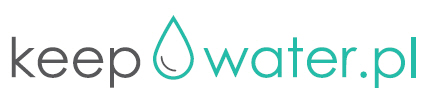 REKLAMACJA NA PODSTAWIE RĘKOJMII